SUFFOLK COUNTY COUNCIL (DISTRICT OF MID SUFFOLK) (STOPPING, WAITING AND LOADING PROHIBITIONS AND RESTRICTIONS AND ON-STREET PARKING PLACES) (MAP-BASED) ORDER 2019 (ELMSWELL) (VARIOUS ROADS) (PROHIBITION OF WAITING) (EXPERIMENTAL) (VARIATION) ORDER 2023On 20th December 2023 Suffolk County Council made the above order Sections 9 and 10 of the Road Traffic Regulation Act 1984, as amended. The order will introduce as an experiment a prohibition of waiting which would substitute revision 1 of Map Tile EC89 in place of revision 0 of the same map tile, into the above-named 2019 Order, as amended. The effect of this would be to introduce:   No waiting at any time: On both sides of Oxer Close from its junction with Bennett Avenue in a south easterly direction for 26.5m. On both sides of Bennett Avenue from its junction with Cook’s Road in a north easterly direction for a distance of 16m. On the easterly side of Bennett Avenue from a point 17m south of its junction with Oxer Close in a northerly direction for a distance of 34m. On the easterly side of Cooks Road from a point 11m northwest of the centre of its junction with Bennett Avenue for a distance of 27m in a south easterly direction.On the westerly side of Cooks Road from a point 11m northwest of the centre of its junction with Bennett Avenue for a distance of 22m in a south easterly direction. No waiting on Monday – Friday between 8-9am and 2:30-3:30pm:On the southerly side of Oxer Close from a point 74m southeast of its junction with Bennett Avenue for a distance of 40m in an easterly direction. On both sides of Cooks Road from a point 11m northwest of the centre of its junction with Bennett Avenue for a distance of 41m. Exemptions to the waiting restrictions allow a vehicle to wait for so long as is necessary to board or alight or to load and unload; for building, industrial or demolition works; for the maintenance of the road or its services; and for fulfilling statutory duties. There are the usual exemptions for blue badge-holders. The order will come into effect on 8th January 2024 and will operate as an experiment for a maximum period of 18 months. The County Council will monitor the experiment and will consider in due course whether the provisions should be made permanent. During the 6-month period commencing immediately after the orders come into effect, anyone may object to any provision of the order becoming permanent or make any other representations. Objections and other representations must be in writing to Aishah Siddika (Suffolk County Council Legal Services) at the address below or at  Aishah.siddika@suffolk.gov.uk no later than 8th July  2024 and must state the grounds on which they are made.  Please note that any such correspondence cannot be treated as confidential and may be inspected by any interested party.Copies of the draft order, map showing the roads affected and the Council’s reasons for the proposals, may be seen with advance notice at the address below, 9:00 a.m. - 5:00 p.m. Monday - Friday; also at Elmswell Library, Memorial Library, Cooks Road, Elmswell, IP30 9BX on Tuesday , 10am – 1pm and 2pm – 7pm; Wednesday; 2pm - 5pm; Thursday 10 - 1pm and 2pm - 7pm;  Friday 2pm – 5pm; Saturday 10am – 1pm and Sunday 10am – 3pm.If anyone wishes to question the validity of either order or of any provision contained in it, on the grounds that it is not within the powers conferred by the Road Traffic Regulation Act 1984 as amended, or on grounds that any requirements of that Act or any instrument made under it have not been complied with in relation to the order, they may within six weeks of the date on which the order was made apply to the High Court for this purpose.Date: 	5th January 2024 		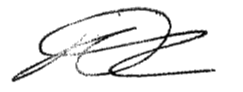 NIGEL INNISSHead of GovernanceSuffolk County CouncilEndeavour House Russell RoadIpswichIP1 2BX